      LOYOLA COLLEGE (AUTONOMOUS), CHENNAI – 600 034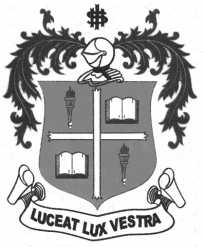     M.Sc. DEGREE EXAMINATION - ZOOLOGYFIRST SEMESTER – APRIL 2011ZO 1813 - PHYLOGENY OF INVERTEBRATA AND CHORDATA               Date : 20-04-2011 	Dept. No. 	  Max. : 100 Marks    Time : 9:00 - 12:00                                                                                                                  PART-A(Answer All the questions)                                                                             (10x2 = 20 Marks)1.Write notes on    (a) Ganoid Scales  (b) Down Feathers.2.Write the Dental Formulae of the following:   (a) Man  (b) Dog  (c) Cat  (d) Tiger.3.Give any four Economic Importance of Invertebrates.4.Explain the Pathogenecity of the following:   (a) Taenia solium  (b)Ascaris lumbricoides5.Give the Zoological names of the following:   (a) Garden Lizard  (b) Rat  (c) Shark  (d) Lion6.Define the following:   (a) Morphallaxis  (b) Epimorphosis 7.Distinguish Adaptation from Adaptive Radiation.8.Write short notes on:   (a) Air sacs  (b) Flame cells.9.Define:   (a) Nephridia  (b) Sericulture.10.Mention any four Affinities of Cephalochordates.                                                                    PART-B(Answer any Four questions)                                                                        (4x10 = 40 Marks)11.Write a paragraph on the Larval Forms of Echinoderms.12.Give an account of the Origin , Ancestry and Evolution of Chordates with reference to     Geological Time Scale. 13.Explain in detail the Minorphyla-Rotifera.14.Compare and bring out the Phylogenetic significance of heart of Chordates.15.Briefly explain the Adaptive Radiation of Birds.16.Discuss in detail the Life Cycle of Plasmodium.                                                               PART-C(Answer any Two questions)                                                                     (2x20 = 40 Marks)17.Compare and contrast the Respiratory System of  Invertebrates and elaborate its    Phylogenetic Significance.18.What are Ostracoderms? Classify and explain the Origin and Evolution of Ostracoderms.19.Give an account of Apiculture.20.Describe the following:     (a)Migration of birds  (b)Affinities of Urochordates  (c)Adaptive Radiation of Mammals.**********